When:  	Saturday, February 19, 2022Where:	Westwood Trail Academy								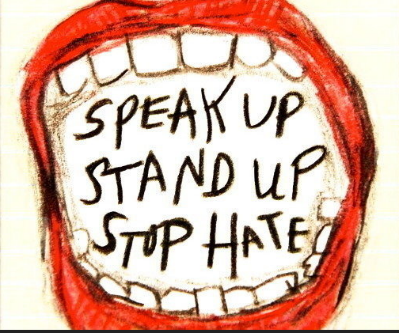 		810 Westwood Ind. Park Dr 		Weldon Spring, MO 63304Time:	Registration	8:15 amSessions	8:30 amReviews	2:45 pmComplete	3:30 pmFee:	$2.00 per scout (due at registration)Notes:Scout must be Life rankThe Skill Center will be limited to first 16 Scouts to registerThe number of Scouts per unit will be limited to 4 or fewer.All Scouts must be pre-registered – NO WALK-INS WILL BE ALLOWEDPre-Registration deadline is Saturday, February 5, 2022Only ONE registration form will be accepted per UNITBOONE TRAILS SCOUTS HAVE FIRST PRIOITYScouts must review the requirements for the Citizenship in Society MB and research the definitions of the terms listed in requirement 1a before attending the skill center. http://usscouts.org/mb/mb160.aspIf a Scout intends to complete the Citizenship Society merit badge, they must do the following prior to the MB Skill Center: Requirements 1, 7, and 8. 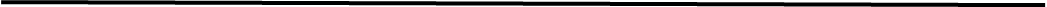 OverviewThe focus of the Citizenship in Society merit badge is to provide you with information on diversity, equity, inclusion, and ethical leadership. You’ll learn why these qualities are important in society and in Scouting, as well as how to help other people at all times and serve as a leader and an upstander. The Boy Scouts of America continues to be committed to developing a culture in which every youth, volunteer, and employee feels included and welcomed — and to building communities where every person feels respected and valued. InstructionsBy now in your journey as a Scout, you have probably completed other merit badges and become familiar with using the merit badge pamphlet that usually accompanies the. The process of earning this merit badge will be different, as it intentionally places the responsibility of research and identification of resources on you instead of using a merit badge pamphlet. You are encouraged to explore as deeply and broadly as you see fit for your personal learning and growth. Your merit badge counselor may, for certain requirements, ask you to identify your sources. Your counselor will not be providing you with answers or resources, but will be engaging you in conversation to ask about what you have learned and how you plan to apply your new knowledge to your life as a Scout and as a good citizen in society. As you undertake these learnings, think about how you can demonstrate the values of the Scout Oath and Scout Law in your daily life.Each Scouts must bring with him the following:MaskKnowledge of the requirementsBring requirements / workbook with you  (http://usscouts.org/mb/mb160.asp)Paper and pencilA merit badge card signed by his/her ScoutmasterA sack lunch and drinkScouts must be in as much of their full class “A” uniform as they have.Each UnitMust have a leader present for the entire sessionSend e-mail registration to Gary Obernuefemann at gary.obernuefemann@sbcglobal.net. The Email must include: Contact/Leader’s name and phone number, each Scout’s name and each Scout’s rank. 